Ағылшын тілін қашықтықтан оқыту технологиясы«Талдықорған қаласы К. Ушинский атындағы №7 орта мектебінің» ағылшын тіліоқытушысы Терликбаева А.Б.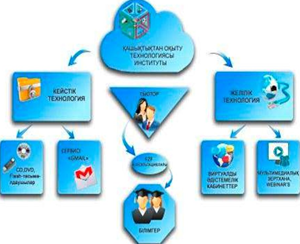 Соңғы кездері қашықтықтан оқыту жүйесін еліміздің білім беру саласында кеңінен қолдану тілді оқытуды жандандыруға мүмкіндік беріп отыр. Ағылшын тілін қашықтықтан оқыту оқытушы мен оқушының белсенді әрекетімен тығыз байланыса отырып, тұлғаның белсенділігі ізденушілік әрекетінде көрініс табады. Қашықтықтан оқыту жүйесінде оқушы белсенділігі оқушылар тобына қажетті білімді, іскерлік, дағдыны жедел жеткізуге және шығармашыл, өзін-өзі басқара алатын жеке тұлғаны қалыптастыруға бағытталған. Қашықтықтан оқыту жүйесінде оқу әрекетінің белсенділігі түрлі жолдармен, көбінесе оқу материалдарын арнайы ұйымдастыру, оның бір жерге ұтымды шоғырлануы мен бөлінуі, оқытудың ерекше ұтымды формалар және әдіс-тәсілдері, сондай-ақ оқытушы мен оқушының мүмкіншіліктерін өнімді пайдалану және оны тәжірибеде ұтымды қолдану арқылы іске асады.Бүгінгі таңда ақпараттық-коммуникациялық технологиялардағы (АКТ) дамудың арқасында қашықтықтан білім беруде көптеген технологиялық құралдар қолданыла бастады. Skype, Zoom, Microsoft Teams, Google Hangouts Meet, kahot, leoringapp және басқа да көптеген осындай платформалар сияқты бағдарламалық қосымшалардың құралдарымен онлайн топтық сабақтарға арналған, толыққанды тиімді жұмыс жасауға мүмкіндік береді. Оқушылар қашықтан оқу арқылы өз білімдерін жетілдіре алады және ақпарат жүйлерін пайдалану мүмкіндігі артады. Мысалы керекті әдебиеттер мен оқу кітаптарын іздеу, бақылау және тестік тапсырмаларды орындау, қашықтан олимпиядаға қатысу студенттің шығармашылық потенциалының дамуына әсер етеді.Ағылшын тілін оқыту үдерісінде қашықтықтан білім беруде ақпараттық-коммуникативтік технологияларын пайдалану қоғам талабы болып отыр. Жоғарыда келтірілген мәліметтер «Ағылшын тілі» пәнін қашықтықтан оқытуда ақпараттық коммуникативтік технологияларды пайдалану сөзсіз тиімді екендігін дәлелдейді. Соңғы кездері қашықтықтан оқыту жүйесін еліміздің білім беру саласында кеңінен қолдану тілді оқытуды жандандыруға мүмкіндік беріп отыр. Шетел тілін қашықтықтан оқыту ұстаз бен  оқушының белсенді әрекетімен тығыз байланыса отырып, тұлғаның белсенділігі ізденушілік әрекетінде көрініс табады. Қашықтықтан оқыту жүйесінде оқушының белсенділігі оқушылар тобына қажетті білімді, іскерлік, дағдыны жедел жеткізуге және шығармашыл, өзін-өзі басқара алатын жеке тұлғаны қалыптастыруға бағытталған. Әр елде, қалада орналасқан оқушылардың қашықтан оқытуға қатысуы шығармашылық бірігу және жарысу эффектісін береді. WEB – беттер жасауда оқушылар өздерінің жұмысын желіден көріп оқушы ғылыми, суретші немесе басқа шығармалардың авторлары болады. Өзінің жұмыстарын жақсы, қызықты етіп көрсету үшін олар гипермәтіндермен, графикамен, дыбыстармен жұмыс істейді. Қашықтан оқуда оқушылар мәдениет арасында байланыс орната алады. Қашықтан оқытудың міндетін түсіну үшін оқушылардың арасында мониторингтік сараптамасы жүргізілу керек. Мониторинг нәтижесі бойынша қашықтықтан оқыту оқу процесіне жағымды әсер етеді.
Қорытындылай келгенде, қашықтықтан оқытудағы оқу қызметінің басты элементі – өз бетімен жұмыс істей білу. Ал, әдістемесінің ерекшелігі – тіл үйренуші қалай болғанда да, тапрсырманы өз бетімен орындайды және кез-келген сәтте мұғалімнен қажет көмегін ала алады. Тіл үйренуші оқушы – оқушы «дүниежүзілік өрмектегі» кез келген анықтамалық әдебиетті пайдалана алады. Оқу үрдісінде бір деңгейден екінші деңгейге бақылау тестін тапсырып, көше алады.Пайдаланылған әдебиеттерН.Қ.Наурызова. Қашықтықтан оқытудың құралы – электрондық оқулық. Журнал №7 2007 ж.Развитие дистанционного образования в мире. В журнале дистанционное образование №2 1997 г..